产品特性：1.该天线拥有自主知识产权开发。2.此天线优质玻璃钢封装结构，尺寸小巧，方便布置。产品参数：玻璃钢2.4G有源天线VA-210R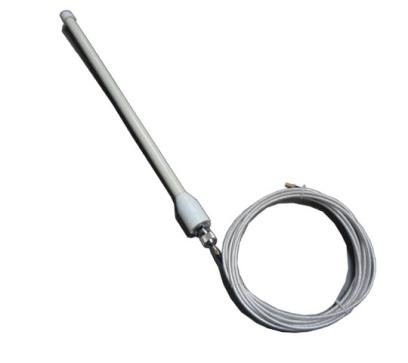 产品型号VA-210R性 能 指 标工作频率2400MHz-2483MHz带宽83MHZ增益10 dBi垂直面波瓣宽度28驻波比≤1.5输入阻抗50Ω极化方式垂直最大功率100 W接头型号N-K天线长度50 cm重量112 g